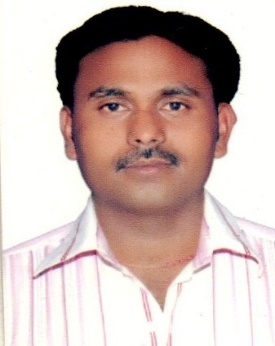 CURRICULUM VITAEDHIRENDRA Email ID :- dhirendra-399263@2freemail.com  Mobile no: 0504753686Position: -PIPING SUPERVISOR.Objective:-To work and grow in a challenging use to add value to the organization, Which demand sheer hard work and responsibility and justify establishing. Myself as a competent person and work to achieve to goal of any work in the organization.Education Qualification:-Computer skill: - MS Word, MS Excel, MS - Power Point.WORKING EXPERIENCE:-SHUT DOWN EXPERIENCE:-CONTRACTING COMPANY in SAUDI ARABIA.  (FAB.-2020 TOAPRIL-2020).CONTRACTOR :- AL YUSR INDUSTRIAL CONTRACTING CO. LTD. SAUDI ARABIASHUT DOWN PROJECT:- HDPE, P1, P2 AREA PETROCHEMICAL REFINERY PETRO RABIGHPOSITION:- PIPING SUPERVISORKEY RESPONSIBILITIES:DRUM:Issue the package, tag bag, install as for package with equipment tag.Blinding, manway open, cover plate open, internal cleaning,( air or hydro jetting.Nozzle cleaning with buffing joint nozzle.NDT, box up certificate need after box up.FILTER:Filter cover open, remove filter & check the filter cover any damage replace.Cleaning internal inside filter by “AIR”, Check inspection done Box up.EXCHANGER: PLATE HEAT EXCHANGER, SHELL & TUBE EXCHANGER: ( One side “LC”  line  heat for shell & “CWS” Colling for tube bundle.) AIR COOLED EXCHANGER, SPRIAL HEAT EXCHANGER,DOUBLE PIPE HEAT EXCHANGERRemove the tube bundle, hydro jetting, shellhydro test as per test package.Clean the nozzle, box up.REACTOR:Man way open ( how many total  MH in reactor )Ejector for ventilation, Need scaffolding, internal cleaning, done, then box up.HOPPER:Man way open, inside filter remove, check filter cover damage then replaceInstall new filter & cover, inspection, done, box up.SELLOW:1-AL YUSR INDUSTRIAL CONTRACTING CO.LTD. (AYTB), SAUDI ARABIA.  (MARCH-2018 TOFAB.-2020).OWNER  : -ARAMCO & SUMITIMO REFINERY & PETROCHEMICAL Co. (PETRORABHIGH)  CONTRACTOR: - TECNIMONT ARABIA Ltd. (TAL), SAUDI ARABIA.PROJECT: -         SULPHUR RECOVERY UNIT (SRU) & CLEAN FUEL PLANT (CFP).       POSITION: -PIPING SUPERVISORKEY RESPONSIBILITIES:Preparing weekly and monthly progress report for the project’s activities and send it to the client.To prepare the method of statement for site activities.Assist & follow up Safety rules & regulation as per procedure.Conduct regular site safety meeting.Organizing clarification meetings with suppliers and issuing relevant MOMs (Minutes of Meetings).Arrange the proper Manpower and Equipment for site activities.Attend the regular weekly meeting with client regarding site concern.Co-ordinate with QA/QC to clear the completed erection & alignment for all piping & Spools.Familiar with the SABIC Standard & procedure for hydro-test/pre commissioning and commissioning. Responsible for pipeline cleaning, Gauging, flooding, hydro-testing, Dewatering, Swabbing and Drying.Review of Calibration records for various instruments and Documentation control. Preparation of test pack, Planning and execution of preparatory activities. Checking hydro test equipment and instruments. Making arrangement for sourcing and transporting of test water and disposal thereof.      2-    AL YUSR INDUSTRIAL CONTRACTING CO.LTD. (AYTB), SAUDI ARABIA.  (JULY-2017 TOFEB.-2018).OWNER  : -ARAMCO & SUMITIMO REFINERY & PETROCHEMICAL Co. (PETRORABHIGH)  CONTRACTOR: - GS CA SAUDI ARABIAPROJECT: -INTERCONNECTING PACKAGE (UO1 & CP3/4)       POSITION: -PIPING SUPERVISORKEY RESPONSIBILITIES:Identifying the right tools and procedures for every plumbing  jobImplementing plumbing systems to follow the standard proceduresTesting the system installed to find out whether  there is any leakageInstall the pumps, pressure tanks, boilers and its accessoriesResponsibility to install domestic pump, emergency filling pump, flushing pump, submersible pump and waste pumpInstallation of grease interceptorPrepare the daily plan for the work with the site engineerInsure the progress  of the work as per place an time scheduledInstall sanitary fixtures, floor drains and pressure reducing valves Install central boiler and its valves and pipingInstall hot water return recirculation pumpFollow the inspections with consultant and rectify the comments as per specificationsPreparing as-built drawings after the site work finish Testing the system installed to find out whether there is any leakagesMaintained and repaired various plumbing components e.g.: faucets, toilets and drainsInstalled fixtures in water filters, sinks, pressure switches and faucets3-      AL YUSR INDUSTRIAL CONTRACTING CO.LTD. (AYTB), SAUDI ARABIA.  (FEB.-2017 TOJUNE -2017).OWNER  : -ARAMCO & SUMITIMO REFINERY & PETROCHEMICAL Co.      (PETRORABHIGH)  CONTRACTOR: - SAIPEMPROJECT: -UO4 RP2       POSITION: -       PIPING SUPERVISORKEY RESPONSIBILITIES:Arrange the proper Manpower and Equipment for site activities.To prepare an excel sheet of tests conducted (failures, passed tests and changes made) Responsible to prepare data sheets of the conducted tests and results.Monitoring installation and testing of pipelines, valves, and other piping items. Review hydro test package, carry out inspection of the lines prior to testing.Use of specification and procedure for quality welding.Taking action while any objection from client and consultant. Maintaining good contact with consultant and client. Responsible for HSE of all personnel involved in the operations.Planning of Work and scheduling.Allocating the task according to the ability of foreman’s.4-      AL YUSR INDUSTRIAL CONTRACTING CO.LTD. (AYTB), SAUDI ARABIA.  (APRIL-2016 TONOV.-2017).OWNER  : -ARAMCO & SUMITIMO REFINERY & PETROCHEMICAL Co.(PETRORABHIGH)  CONTRACTOR: - PETROFACPROJECT: -U02/U03       POSITION: -       PIPING SUPERVISORKEY RESPONSIBILITIES:Monitoring piping installation in accordance with ISO, P & ID and general arrangement diagram.Supervision of fabrication work.Progress monitoring & maintaining manpower, equipment & material requirements to meet the project schedule.Daily Planning of site activities.Supervising and witness Hydro testing, Pneumatic testing and flushing of piping system and prepare the necessary documents.Preparation of work procedure and inspection test planeStudies drawings and specifications and explain to the crew the task require                                                                                                                                                                                                                                                         To witness the hydro test of the completed piping.Checking and preparing the hydro test of the completed piping.Prepare Piping test package and Hydro testing.Prepare & submit work completion report to Pre-Commissioning manager.Preparing the punch lists and recommending to concerned department for the in-complete worksInspection and witness Hydro testing, Pneumatic testing and flushing of piping system and prepare the necessary documentsPutting forward to schedule the test circuits for inspection (Mechanical Clearance) from client.Making the test circuit lines ready and conducting hydro test as per the schedule.Implementing safety awareness to provide safe working environment.Check all items equipment tools and work areas are clean and orderly.Check all fire extinguishers located in the area and check the expirations regularly.Piping Material identification according to standards.Allocations of materials according to applications.Identifying the materials according to Isometric Drawings and corresponding bill of materials.5-      AL YUSR INDUSTRIAL CONTRACTING CO.LTD. (AYTB), SAUDI ARABIA.  (OCT-2013 TOAPRIL-2016).OWNER  : -ARAMCO & SUMITIMO REFINERY & PETROCHEMICAL Co.  (PETRORABHIGH)  CONTRACTOR: - JGC GULF INTERNATIONAL CO. LTDPROJECT: -Ethane Cracker Expansion & Debottlenecking ProjectPOSITION: -PIPING SUPERVISORKEY RESPONSIBILITIES:Arrange the proper Manpower and Equipment for site activities.Air blowing & commissioning.Support drawing study and install the as for test package.Inspect the pipes and piping materials as per specification.Visual inspection and receiving the materials from store.Guiding the sub –ordinate and workers regarding proper use of tools and tackles.Allocation of jobs among various working groups.SHUT DOWN EXPERIENCE:-AL YUSR INDUSTRIAL CONTRACTING CO.LTD. (AYTB), SAUDI ARABIA.  (OCT.-2016 TODEC.-2016).OWNER  : -ARAMCO & SUMITIMO REFINERY & PETROCHEMICAL Co. (PETRORABHIGH)CONTRACTOR :- - JGC GULF INTERNATIONAL CO. LTDSHUT DOWN PROJECT:-PETROCHEMICAL REFINERY PETRO RABIGHPOSITION:- PIPING SUPERVISOROld pipe line change and new pipe line fabrication & erection.Support fabrication & erection Everyday complete to punch list, hydro test6-      VALENTINE MARITIME GULF LLC, ABU DHABI.(MAY-2010 TOFEB.-2013).PROJECT: -Ruwais Refinery expansion project POSITION: -PIPING SUPERVISORKEY RESPONSIBILITIES:Supervision of spool fabrication, which include dimensional and quality checking.Prepare & submit work completion report to fabrication in charge.The ways in which fittings, elbows and valves are fitted in the line are checked according to isometric drawings.Surveying of installation, erection piping & pipe supports works.To carry out dimensional & visual inspection of pipe supports after FabricationErection of piping as per drawing and relevant standards.Man power planning checking the safety clearance and executing the work with safety standards.Materials take off from isometric drawings.Calculation of pipe supports from relevant drawings & supervise the   pipe supports fabrication & erection.Supervise erection of any prefabricated parts in job site.Inspect and check installation and alignment of piping systems.Up-date as built drawings regarding the actual revision and changes of all fabricated, erected, installation, works.Preparation of daily, weekly and monthly completed job reports and submitting to Pre-Commissioning manager.Coordinating with client inspector for the successful completion of above activates7-    CONSTRUCTION DEVOLOPMENT COMPANY (CDC), DOHA QATAR.(JAN-2007 TODEC-2009).PROJECT: -EPIC of New Production and injection wells in Dukhan {GTC.ED}  , Qatar Petroleum, Qatar gas NPCC PIPE LINEPOSITION: -PIPING SUPERVISORKEY RESPONSIBILITIES:Planning of Work and schedulingIn Charge of Piping at Fabrication, Erection, Hydro–Testing, Reinstatement and Painting relative work up to start-up plant. Overseeing of Safety Management System at the work place Foresee constructability difficulties and prepare a solution. Participate in daily review meeting and report progress/areas of concern. Ensure that clients comply with all aspects of the worksite HSE plan and policy; site regulations, permit to work and client requirements. Preparing as built Isometric as per site condition.Preparing Isometric by referring General Arrangement drawing.Fabrication and installation of A/G piping works at different areas.Coordinating work assignments with subordinates and superiors.Attending construction coordination meetings.Other job related responsibilities by implementing safety regulations and procedures in order to protect life and property.Verification of material satisfaction / identification and properly punch marked or not in all fittings and pipes.Verification of wall thickness / schedule of pipe and color coding as specified in MTC by physical inspection.Controlling traceability number during fabrication & erection.Lining and warming up of LP, IP & HP steam system for steam blowing and acceptance.Reinstatement activities and making punch list as per P&ID of those system accepted by the owner.Preparing the material request according to the requirement of spool.8-        BK GULF LLC,DUBAI (UAE).(OCT.-2003 TODEC-2006)PROJECT: -Dugas & Air Wing Project Dubai AirportPOSITION: -PIPING SUPERVISOR.KEY RESPONSIBILITIES:Scheduling of work prioritizing in sequential order Planning of Work and schedulingSupervision of Piping at Fabrication, Erection, Hydro–Testing, TIE-IN, Reinstatement, MCPN & MCC Punch clearing. Work Permit Management for Safe working Overseeing of Safety Management System at the work placeHandling of Complete Documentation work & Record Keeping Foresee constructability difficulties and prepare a solution. Participate in daily review meeting and report progress/areas of concern. Verifies the adequacy of equipment to perform work safely. Supervise and coordinate the activities of construction. Ensure that clients comply with all aspects of the worksite HSE plan and policy; site regulations, permit to work and client requirements. Preparing as built Isometric as per site condition.Preparing Isometric by referring General Arrangement drawing.Piping fabrication of various sizes of pipes and material class.PERSONAL PROFILE:Father Name   	:  Gulab Chandra GuptaDate of Birth 	         :   13th May 1978Gender     	:   MaleMarital Status   	:   Married Nationality  	:   IndianReligion	         :   HinduLanguages Known 		:   English, HindiAddress (Permanent):   Vill+Post- Chaura, Dist. Ballia (U.P.), 277502, India.                  Passport Number	         :  K7421885 – Valid Up to Jan.-2023Declaration:I hereby declare that the information furnished above is true to the best of my knowledge. I am looking ahead for challenging opportunities.Date: 21.06.2020                                                                                  Yours Faithfully,Place: Saudi Arabia                                                                           DHIRENDRA KUMAR GUPTA.